Ponumeruj obrazki wg kolejności zdarzeń. Opowiedz powstałą historyjkę, pokoloruj jeden wybrany obrazek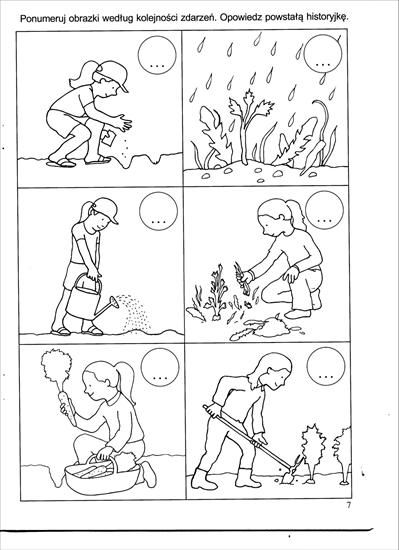 Pomaluj jabłka w odpowednich okienkach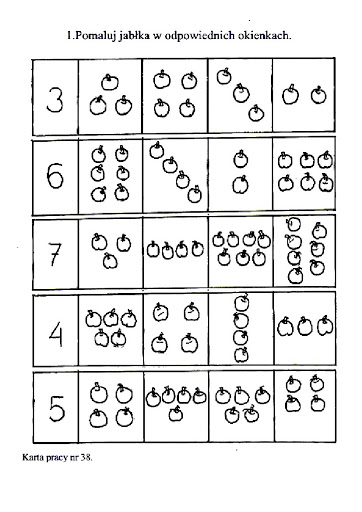 